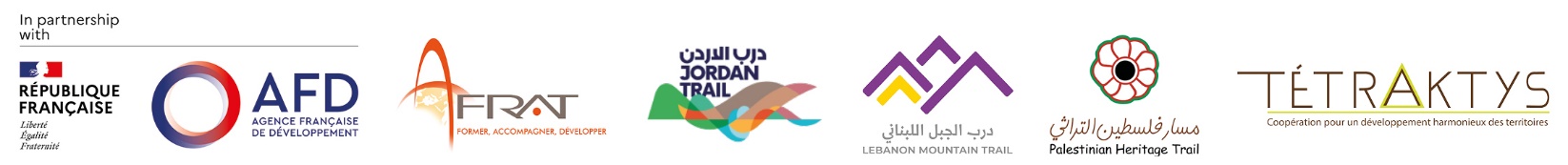 Annex 3 - Financial proposalAnnex 3 - Financial proposalCall for tenderCommunication, marketing, digital toolsCommunication, marketing, digital toolsCommunication, marketing, digital toolsCommunication, marketing, digital toolsCommunication, marketing, digital toolsProjectEmergence of the first trails network from the MediterraneanEmergence of the first trails network from the MediterraneanEmergence of the first trails network from the MediterraneanEmergence of the first trails network from the MediterraneanApplicant name: NotesUnitN° of UnitUnit cost Amount Staff costs (including overhead)*                            -   € day                            -   € day                            -   € day                            -   €                             -   €                             -   €                             -   €                             -   €                             -   €                             -   €                             -   €                             -   €                             -   €                             -   €                             -   €                             -   € Other**TOTAL AMOUNT - EURTOTAL AMOUNT - EURTOTAL AMOUNT - EURTOTAL AMOUNT - EURTOTAL AMOUNT - EUR                            -   € *Daily rate for the assigned staff**Please add additional budget lines if necessary according with your proposal**Please add additional budget lines if necessary according with your proposal**Please add additional budget lines if necessary according with your proposal